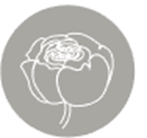 VEHICULE - BMW Date limite du dépôt de l’offre : 15 juillet 2023 Activité : BMW 740 XDRIVE 320 CH M SPORT A immatriculée EQ-485-EKAnnée 31/08/2017, noire, kilométrage environ 300 000 kms..Localisation : TOULON (83) Cette offre vous intéresse et vous souhaitez en savoir plus :  gbetton@pivoine-avocats.com